This notice provides an update to the California led Passenger Railcars Contract (75A0362), change order #22. The amount of the change order was incorrectly calculated. The cost increased by $551.09. The total for the change order is now $311,054.24 (from the original $310,503.15).  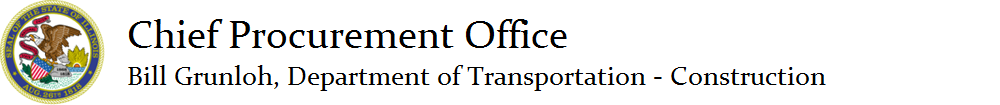 MEMORANDUMMEMORANDUMTo:Bureau of Business Services ATTN: Crystal BlakemanFrom:Colleen CatonDate:February 5, 2021Subject:Passenger Railcars Change Order #22Notice to Change Order